Jeffrey Katzenberg Raises $1 Billion for NewTV Mobile Video StartupThose briefed on Katzenberg’s new venture describe it as a Netflix service for mobile devices — a subscription service that will deliver compelling content across a variety of content verticals including news, sports and entertainment.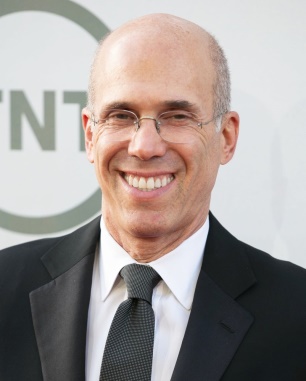 Deadline Hollywood 7.26.18https://deadline.com/2018/07/jeffrey-katzenberg-raises-1-billion-newtv-mobile-video-startup-1202430662/Image source:https://www.bing.com/images/search?view=detailV2&ccid=b36ykS%2bw&id=262AF9F00CE9C5D68962B10160FE604CA31F9217&thid=OIP.b36ykS-wQTODkoogeguVVwHaJP&mediaurl=http%3a%2f%2faceshowbiz.com%2fimages%2fwennpic%2fjeffrey-katzenberg-2014-afi-life-achievement-award-gala-tribute-01.jpg&exph=1000&expw=802&q=jeffrey+katzenberg&simid=608010807169910809&selectedIndex=15&ajaxhist=0